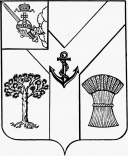 ПРЕДСТАВИТЕЛЬНОЕ СОБРАНИЕ МЕЖДУРЕЧЕНСКОГО МУНИЦИПАЛЬНОГО ОКРУГАВОЛОГОДСКОЙ ОБЛАСТИРЕШЕНИЕот 20.02.2023  № 15  с. Шуйское         2.Настоящее решение подлежит опубликованию в газете «Междуречье» и размещению на официальном сайте Междуреченского муниципального округа в информационно-телекоммуникационной сети «Интернет».3. Настоящее решение вступает в силу со дня его принятия.  Председатель Представительного Собрания                     Глава Междуреченского Междуреченского муниципального             муниципального округа      округа                                                                 Ю.М. Бойнес                                         А.А.Титов     В соответствии счастью 4 статьи 15 Регламента Представительного Собрания Междуреченского муниципального округа, утвержденного решением Представительного Собрания от 21.09.2022 № 3, на основании решения Представительного Собрания от 20.02.2023 № 14«О прекращении полномочий депутата Представительного Собрания округа»,Представительное Собрание округа РЕШИЛО:1. Внести в пункт 1 решения Представительного Собрания от 21.09.2022 № 10 «Об утверждении Председателей постоянных комиссий» изменение, заменив слова «по экономическим вопросам, собственности и бюджету –Фокину Людмилу Анатольевну,  депутата от избирательного округа № 1» на слова «по экономическим вопросам, собственности и бюджету – Апциаури Елизавету Генадиевну,  депутата от избирательного округа № 2».